Hello «First_Name» «Last_Name»,Our new supply of «Product» will be available next week. Please let us know if you would like to reorder!     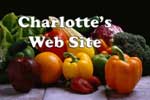 Thanks-Charlotte’s«Next Record»Hello «First_Name» «Last_Name»,Our new supply of «Product» will be available next week. Please let us know if you would like to reorder!     Thanks-Charlotte’s«Next Record»Hello «First_Name» «Last_Name»,Our new supply of «Product» will be available next week. Please let us know if you would like to reorder!     Thanks-Charlotte’s«Next Record»Hello «First_Name» «Last_Name»,Our new supply of «Product» will be available next week. Please let us know if you would like to reorder!     Thanks-Charlotte’s«Next Record»Hello «First_Name» «Last_Name»,Our new supply of «Product» will be available next week. Please let us know if you would like to reorder!     Thanks-Charlotte’s«Next Record»Hello «First_Name» «Last_Name»,Our new supply of «Product» will be available next week. Please let us know if you would like to reorder!     Thanks-Charlotte’s«Next Record»Hello «First_Name» «Last_Name»,Our new supply of «Product» will be available next week. Please let us know if you would like to reorder!     Thanks-Charlotte’s«Next Record»Hello «First_Name» «Last_Name»,Our new supply of «Product» will be available next week. Please let us know if you would like to reorder!     Thanks-Charlotte’s«Next Record»Hello «First_Name» «Last_Name»,Our new supply of «Product» will be available next week. Please let us know if you would like to reorder!     Thanks-Charlotte’s«Next Record»Hello «First_Name» «Last_Name»,Our new supply of «Product» will be available next week. Please let us know if you would like to reorder!     Thanks-Charlotte’s